Brandsäkerhetsveckan 2022Infopaket och anvisningar för sociala medierTEMABrandsäkerhetsveckan pågår 26.11.–1.12.2022 med brandvarnare som tema. Finländska hem har sällan tillräckligt många fungerande brandvarnare. Det här är något vi vill fästa allas uppmärksamhet vid. Årets tema lyfts starkt fram i tv och sociala medier. Det allvarliga temat behandlas på ett lättsamt sätt. Kampanjens influencers utmanar alla finländare att delta i utmaningen #palovaroitintanssi (brandvarnardansen) och naturligtvis att testa sina egna brandvarnare. Och det är inte heller förbjudet att testa brandvarnarna hos en äldre granne eller till exempel svärmor. Kampanjens kändisar är med och sprider budskapet: Jenni Mikkola, akutvårdare; Joonas Mäkipelto, brandman och pull-up-mästare; Sari Aalto, buktalare; och DJ Windows95man, dvs. Teemu Keisteri.Brandsäkerhetsveckan startar 26.11 med familjeevenemanget En Dag på Brandstationen på cirka 380 brandstationer. Evenemanget kompletteras av den virtuella brandstationen, som är öppen 20.11–3.12. Veckan avslutas med den nordiska brandvarnardagen 1.12. Målet är att få hela befolkningen att testa sina brandvarnare under den dagen. DANSUTMANINGEN #PALOVAROITINTANSSIDelta i brandvarnardagens dansutmaning #palovaroitintanssi och förbättra brandsäkerheten i din omgivning! Du kan delta ensam eller tillsammans med någon, dansa för ditt eget nöje eller göra en dansvideo. Se dansen i Youtube: https://www.bit.ly/3g5VKj5. Du hittar dansinspiration också på Tiktok med hashtaggen #palovaroitintanssi. Låten och en affisch med dansstegen finns på materialsidan.MATERIALMaterialsidan kommer att uppdateras med ett brett utbud av elektroniskt material som är till för alla. Materialet finns på adressen: https://paloturvallisuusviikko.fi/materiaalit/ PRESSMEDDELANDENKampanjen kommer att publicera följande pressmeddelanden för media (preliminär tidsplan):En Dag på Brandstationen 21.11Brandsäkerhetsveckan 27.11  Brandvarnare: ansvarsfördelning mellan husbolag och boende 28.11Tilläggsutrustning till smarta brandvarnare 29.11Brandvarnardagen 1.12Det finns en mall för regionala pressmeddelanden, som ni kan komplettera mer era egna uppgifter. MATERIAL FÖR ARRANGÖRER AV EN DAG PÅ BRANDSTATIONENDet finns material för En Dag på brandstationen på materialsidan. En del av materialet har skickats i tryckt form till arrangörerna.Guide för aktivitetspunkterGuide för arrangörenAffisch Uppgiftspass-flyer PysseluppgiftAnnonsmallSäkerhetsinstruktionerFrågesportMATERIAL FÖR SOCIALA MEDIERBrandsäkerhetsveckan finns på Facebook, Instagram, Youtube och Tiktok. En dag på Brandstationen har en egen Facebooksida och en evenemangssida på Facebook.Följande hashtaggar används: #paloturvallisuusviikko #brandsäkerhetsveckan #paloturvallisuus #brandsäkerhet #palovaroitin #brandvarnare #palohallussa och #palovaroitintanssiEn Dag på Brandstationen – material för sociala medierEvenemangets logotypBilder för Facebook och InstagramReklamvideoDen virtuella brandstationen – material för sociala medierReklamvideo för Den virtuella brandstationen. Videon får endast visas under tiden 20.11–3.12 och den kommer att finnas tillgänglig för nerladdning under vecka 46. Bild av Den virtuella brandstationen för Facebook och Instagram.Brandsäkerhetsveckan – kändisarnas videorJenni Mikkola, akutvårdare; Joonas Mäkipelto, brandman och pull-up-mästare; Sari Aalto, buktalare; och DJ Windows95man, dvs. Teemu Keisteri är brandsäkerhetsveckans kändisar. Deras videor finns på materialsidan och kan delas därifrån.Videorna blir tillgängliga för nedladdning på materialsidan under vecka 45.Lämpar sig för Facebook och Instagram.Brandvarnardagen – videor och animationerEn video har gjorts för brandvarnardagen där brandmän uppmanar alla att granska sina brandvarnare. Det finns även korta videor av influencers, samt bilder.Utöver den egentliga brandvarnardagen-videon finns det alltså också korta videor av influencers.Videorna publiceras under vecka 45.Lämpar sig för Facebook och Instagram.Bilder på sociala medierBrandsäkerhetsveckans bilder för sociala medier lämpar sig för Facebook och Instagram.Omslagsbilden “Vi är med!”Bild på kändisarnaBilden “Ett säkert hem”TIDSPLAN FÖR BRANDSÄKERHETSVECKAN I SOCIALA MEDIEKANALERFÄRDIGA PUBLIKATIONERFöljande publikationer kan ni fritt dela på era egna kanaler. Ni kan också användaenbart bilder eller texter. Bilderna kan laddas ner från adressen  www.paloturvallisuusviikko.fi/materiaalit. Texterna kan kopieras direkt från informationen i det här brevet.KAMPANJINLÄGG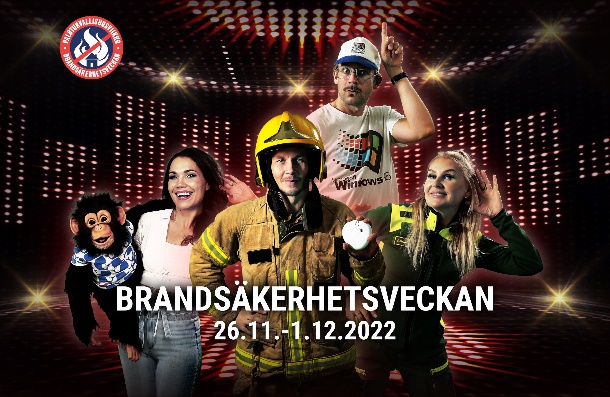 Brandsäkerhetsveckan pågår 26.11–1.12.2022. Händerna i taket! Brandsäkerhetsveckan har brandvarnare som tema.Statistiken visar att många hushåll saknar brandvarnare eller har brandvarnare som inte fungerar. Årets kampanj har som mål att varje hem ska bli brandsäkert med hjälp av fungerande brandvarnareför att undvika onödiga skador som orsakas av bränder.Utöver viktig brandsäkerhetsinformation har kampanjen också engagerande aktiviteter. Evenemanget En Dag på Brandstationen ordnas lördag 26.11 och den virtuella brandstationen är öppen på nätet 20.11–3.12.På brandvarnardagen 1.12 dansar vi och granskar brandvarnare runtom i hela Finland!Se också vad Brandsäkerhetsveckans kändisar gör och sätt själv i gång. Lär dig koreografin till brandvarnardansen #palovaroitintanssi och testa din brandvarnare en gång i månaden.#paloturvallisuusviikko #brandsäkerhetsveckan #palovaroitin #brandvarnare #palovaroitintanssiBRANDVARNARDAGEN (olika bilder och videor tillgängliga)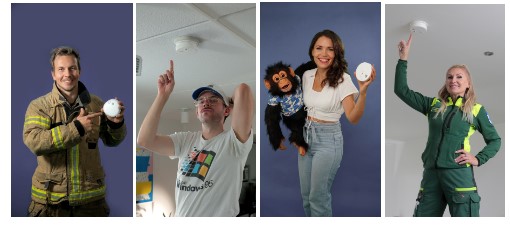 Brandvarnardagen äger rum idag 1.12.Syftet med dagen är att vi diskuterar brandsäkerhet och påminns om att ta hand om vår egen brandsäkerhet.Vi utmanar alla finländare att testa sina brandvarnare idag klockan 18!Med tanke på den gemensamma säkerheten är det viktigt att varje hem är brandsäkert. Tillsammans är vi starka – du är väl med?#paloturvallisuusviikko #brandsäkerhetsveckan #palovaroitinpäivä #brandvarnardagen  #PALOVAROITINTANSSI (video, 20 sekunder)Brandskyddsveckan har brandvarnare som tema. Delta i brandvarnardagens dansutmaning #palovaroitintanssi och förbättra brandsäkerheten i din omgivning! Du kan delta ensam eller tillsammans,dansa för ditt eget nöje eller göra en dansvideo.Du hittar dansinspiration också på Tiktok med hashtaggen #palovaroitintanssi.#paloturvallisuusviikko #brandsäkerhetsveckan #palovaroitinpäivä #brandvarnardagen #palovaroitin #brandvarnare EN DAG PÅ BRANDSTATIONEN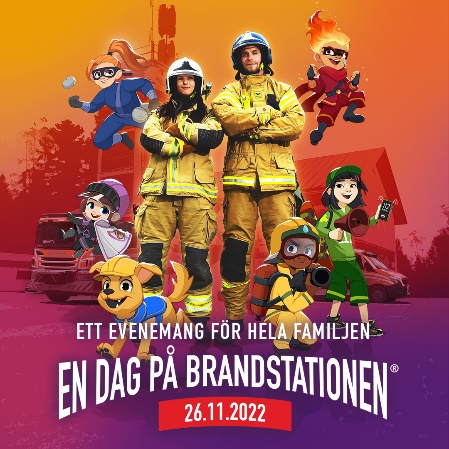 En Dag på Brandstationen äger rum 26.11 runt om i Finland. Välkommen att uppleva En Dag på Brandstationen tillsammans med familjen och vänner. Vi ses på brandstationerna! :)Se vilka brandstationer som håller öppet samt öppettider: https://paloturvallisuusviikko.fi/sv/en-dag-pa-brandstationen/#paloturvallisuusviikko #brandsäkerhetsveckan #päiväpaloasemalla #endagpåbrandstationen #kokoperheentapahtuma #perhetapahtuma #paloasemansyke #palohallussa FacebookInstagramTikTokEn dag på Brandstationen FB1.11Testa brandvarnareTesta brandvarnareTesta brandvarnareNamntävling2.11UtlottningUtlottning3.11ElledningarElledningarSpis4.11Behind the scenesBehind the scenesNamntävling7.11StatistikStatistikNamntävling8.11Kändisarna presenterasKändisarna presenterasBehind the scenesKändisarna presenteras9.11HusbolagHusbolagJoonas dansvideoNamntävling10.11Joonas dansvideoJoonas dansvideo11.11En dag på BrandstationenEn dag på BrandstationenTesta brandvarnareEn dag på Brandstationen12.11Namntävling13.11FarsdagFarsdagFarsdag14.11En dag på BrandstationenEn dag på BrandstationenSaris dansvideoNamntävling15.11Saris dansvideoSaris dansvideo16.11Instruktionsvideon #palovaroitintanssiInstruktionsvideon #palovaroitintanssiResultat av namnomröstningen17.11En dag på BrandstationenEn dag på BrandstationenJennis dansvideoEn dag på Brandstationen18.11Jennis dansvideoJennis dansvideo20.11Den virtuella brandstationenDen virtuella brandstationenDen virtuella brandstationen20.11Windows95mans dansvideo21.11Windows95mans dansvideoWindows95mans dansvideoBesökarnas förväntningar24.11Videon En dag på BrandstationenEn dag på Brandstationen25.11En dag på BrandstationenEn dag på BrandstationenEn dag på Brandstationen26.11En dag på BrandstationenEn dag på BrandstationenEn dag på Brandstationen28.11Brandvarnardagen-reklamBrandvarnardagen-reklamMisslyckade danserBrandvarnardagen-reklam29.11Dagens räddareDagens räddareBrandvarnardagen-reklam30.11StatistikStatistikTack1.12BrandvarnardagenBrandvarnardagenBrandvarnardagen2.12TackTackTack3.12Den virtuella brandstationenDen virtuella brandstationenDen virtuella brandstationen